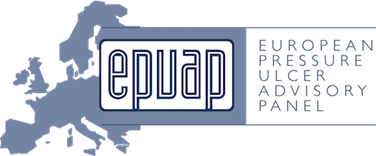 EPUAP Research Committee's 2024 Starting Grant Call Application form The EPUAP Research Committee initiates the call for proposals for the 2024 Starting Grant, aimed at providing pivotal seed funding for promising early career researchers, encompassing both PhD students and post-docs. The focus is on nurturing the development of innovative research ideas within the realm of pressure ulcer management and prevention, with the foresight that these projects will seamlessly integrate into larger grants. While collaborative projects among clinical academic teams are strongly encouraged, they are not obligatory. Exclusive to EPUAP members, this funding opportunity ensures a community-driven approach. The funded researcher, upon success, will be requested to submit an abstract for presentation at the EPUAP annual meeting, with additional acknowledgment through promotion on the EPUAP website and social media channels. The EPUAP Starting Grant provides a financial boost of up to €7,000 per project, accommodating various project durations of 12, 18, or 24 months. EPUAP allows a maximum of 10% overhead costs to be included in the budget. In special cases where higher overheads are required, please contact the Business Office so that this can be discussed with the applicant. Take advantage of this opportunity to propel your research initiatives and contribute to the progress of pressure ulcer research.Title of the proposalTitlePrincipal InvestigatorName: xxx
Title/Position: xxx
Laboratory/Department: xxx
Institution: xxx
Address: xxx
Telephone: xxx
Email: xxx
Website (optional): xxxOther people involved in the project.	Research ProjectDuration of the project 12-, 18-, or 24-monthSummary of the project (Context/Problem/Hypothesis/Presentation of the research approach/Participating centers) Present the objectives and the research hypothesis; present the scientific and technical challenges, Emphasize the originality and the novelty of the proposal and its position in relation to the state of the art; present any preliminary results. Briefly describe the methodology and its relevance to reach the objectives. Justification of your applicationExplain why the application is in line with the scope of EPUAP starting grant funding and, especially, how this starting grant could potentially go on to form part of larger grant; explain the budget requested; briefly explain the potential impact, etcBriefly outline the dissemination plan, long term vision and potential in kind contribution to leverage the researchPlease specify in which conferences the work will be presented or if a journal manuscript publication is also planned. Also, please indicate whether your or collaborating institutes can leverage the research by providing materials, access to facilities, equipment, databases, etcBudgetSubmit your application with the application form (maximum 5 pages, excluding references) and a concise 2-page CV of the Principal Investigator to office@epuap.org by the deadline of March 31st, 2024, midnight. Anticipate the outcome as the results of the evaluation will be communicated to applicants in May 2024. PARTNERNAMEFIRST NAMEPOSITIONROLE & RESPONSIBILITIES IN THE PROJECTUniversity XTOURNESOLTryphonProfessorEthical agreement applicationBUDGET LINESAMOUNT INCL. TAXNATURE OF THE EXPENSEHuman resourcesXXXXXXConsumables and servicesXXXXXXTravel to visit partners 
(max. of €1 000)XXXXXXTOTAL REQUESTXXXDo not forget to include a 2-page CV of the Principal Investigator with your application.